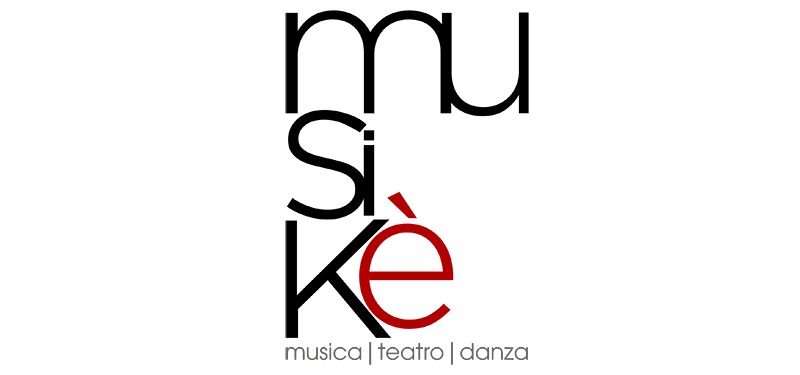 Dal 13 settembre al 27 novembre a Padova e RovigoMUSIKÈ 2020 – NONA EDIZIONETeatro dei GordiSulla morte senza esagerareIdeazione e regia Riccardo Pippadi e con Giovanni Longhin, Andrea Panigatti,Sandro Pivotti, Matteo VitanzaVenerdì 16 ottobre 2020, ore 18 e ore 21 (doppio turno)Piove di Sacco (PD), Teatro FilarmonicoIngresso gratuito con prenotazione 
sul sito www.rassegnamusike.itfino a esaurimento postiSi può fare ironia sulla morte, senza esagerareMusikè, la rassegna itinerante di musica, teatro e danza promossa e organizzata dalla Fondazione Cassa di Risparmio di Padova e Rovigo, propone nel suo cartellone Sulla morte senza esagerare della Compagnia Teatro dei Gordi, uno dei gruppi più interessanti della scena teatrale italiana, vincitore del Premio Hystrio-Iceberg 2019. L’appuntamento è per venerdì 16 ottobre 2020 al Teatro Filarmonico di Piove di Sacco (PD). Per consentire una più ampia partecipazione di pubblico sono previste due repliche, alle ore 18.00 e alle ore 21.00.Lo spettacolo, ideato e diretto da Riccardo Pippa, è un omaggio alla poetessa polacca Wisława Szymborska, premio Nobel per la letteratura nel 1996, e affronta il tema della morte in chiave ironica e divertente attraverso un uso non convenzionale di maschere contemporanee.Sulla soglia tra l’aldiquà e l’aldilà, dove le anime prendono definitivo congedo dai corpi, c’è la morte. I vivi la temono, la fuggono, la negano, la cercano, la sfidano, la invocano. L’unica certezza è la morte, si dice. Ma quanti ritardi nel suo lavoro, quanti imprevisti, tentativi maldestri, colpi a vuoto e anime rispedite al mittente! E poi, che ne sa la morte, lei che è immortale, di che cosa significhi morire?In scena, maschere di cartapesta raccontano, senza parole, i loro ultimi istanti, le occasioni mancate, gli addii. Figure familiari, storie semplici, un pizzico di ironia: per parlare della morte, ma senza esagerare.Ingresso gratuito con prenotazione 
sul sito www.rassegnamusike.itfino a esaurimento postiLe prenotazioni apriranno alle ore 18.00 di martedì 13 ottobrePer informazionitel. 345 7154654info@rassegnamusike.itwww.rassegnamusike.itPROFILIIl Teatro dei Gordi è una compagnia teatrale indipendente formata da un gruppo di artisti diplomati alla Scuola d’Arte Drammatica Paolo Grassi di Milano. Dal 2010 i Gordi si incontrano e lavorano insieme per creare spettacoli teatrali, condividere esperienze di formazione e realizzare progetti culturali. Si nutrono di incontri e di collaborazioni e nelle loro proposte artistiche difendono il lavoro di creazione collettiva. Con il progetto T.R.E. – Teatro in Rete per Emergere (2015) i Gordi vincono il bando Funder35, potenziando la loro struttura organizzativa. Dal 2015 la compagnia si affida allo sguardo e alla sensibilità artistica del regista Riccardo Pippa e ricerca un teatro non verbale, fisico, per attori con maschere e senza maschere, che mira a superare le barriere linguistiche con il pubblico. Nel 2019 la Compagnia riceve il Premio Hystrio-Iceberg che menziona i Gordi come uno dei gruppi più interessanti della scena teatrale milanese e italiana.TAMBURINOVenerdì 16 ottobre 2020, ore 18Venerdì 16 ottobre 2020, ore 21 (replica)Piove di Sacco (PD), Teatro FilarmonicoTeatro dei GordiSulla morte senza esagerareIdeazione e regia Riccardo Pippadi e con Giovanni Longhin, Andrea Panigatti, Sandro Pivotti, Matteo VitanzaScene, maschere e costumi Ilaria AriemmeDisegno luci Giuliano BottacinCura del suono Luca De MarinisTecnico audio-luci Alice CollaOrganizzazione Camilla GalloniDistribuzione Monica GiacchettoFoto Laila PozzoProduzione Teatro dei Gordi / Teatro Franco Parenticon il sostegno di Regione Lombardia e Fondazione Cariplo – Progetto Next – Laboratorio delle idee per la produzione e la distribuzione dello spettacolo dal vivo – TIEFFE Teatro Milano – Armunia – Campo Teatrale di Milano – Centro Artistico Il Grattacielo – Centro Teatrale MaMiMò – Mo-wan Teatro – Sementerie Artistiche – Concentrica 2016 – Asti TeatroIngresso gratuito con prenotazione sul sito www.rassegnamusike.itfino a esaurimento postiPer informazionitel. 345 7154654info@rassegnamusike.itwww.rassegnamusike.itMusikè è una rassegna promossa e organizzata dallaFondazione Cassa di Risparmio di Padova e RovigoProgrammazione artistica e coordinamentoAlessandro ZattarinConsulenzaDario ManninoClaudio RondaComunicazioneSerdar CamRoberto FiorettoProgetto graficoMetropolis ADVUfficio stampa 
Studio Pierrepi 
Via delle Belle Parti 1735141 Padova
mob. (+39) 345 7154654
www.studiopierrepi.it